Modulo per contributi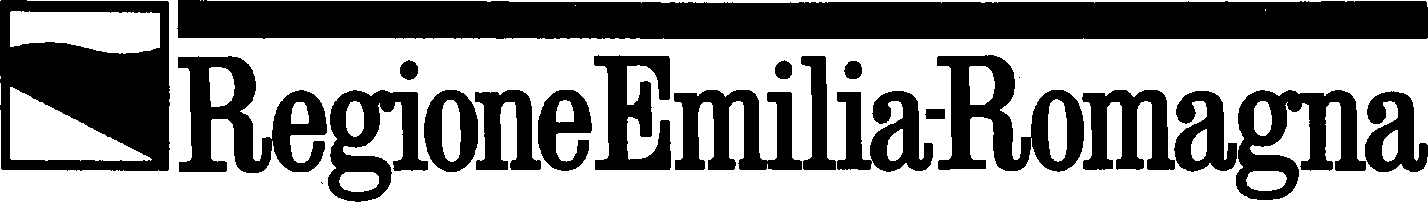 Dichiarazione sostitutiva di atto di notorietà, ai sensi dell’articolo 47 del D.P.R. 445/2000, relativa all’assoggettamento/non assoggettamento ad Iva delle attività di cui al progetto ammesso a contributo ai sensi della Legge Regionale 6 giugno 2006,n. 6Il sottoscritto	, nato a	il	, conscio delle conseguenze previste dall’art. 76 del D.P.R. 445/2000 in caso di rilascio di dichiarazioni non veritiere,         false         o         mendaci,         in         qualità         di         rappresentante         di 	con	sede	a 	  in via    	 	,DICHIARA CHEProvincia dinon esercita attività commerciali ai sensi dell’art. 4 del D.P.R. 26 ottobre 1972, n. 633 e successive modifiche e integrazioni.Conseguentemente, per le attività svolte nell’ambito del progetto ammesso a contributo regionale ai sensi della Legge Regionale 6 giugno 2006, n. 6 l’IVA non viene recuperata e rappresenta un costo.Il Legale rappresentante32